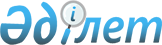 О вопросах регулирования торговой деятельности
					
			Утративший силу
			
			
		
					Постановление акимата города Тараз от 25 февраля 2016 года № 125. Зарегистрировано Департаментом юстиции Жамбылской области 24 марта 2016 года № 2999. Утратило силу постановлением акимата города Тараз Жамбылской области от 30 декабря 2021 года № 6206
      Сноска. Утратило силу постановлением акимата города Тараз Жамбылской области от 30.12.2021 № 6206 (вводится в действие по истечении десяти календарных дней после дня его первого официального опубликования).
      Примечание РЦПИ.
      В тексте документа сохранена пунктуация и орфография оригинала.
      В соответствии с пунктом 1 статьи 31 Закона Республики Казахстан от 23 января 2001 года "О местном государственном управлении и самоуправлении в Республике Казахстан", статьи 8 Закона Республики Казахстан от 12 апреля 2004 года "О регулировании торговой деятельности", акимат города Тараз ПОСТАНОВЛЯЕТ: 
      1. Согласно приложению определить специально отведенные места для осуществления выездной торговли по городу Тараз.
      2. Контроль за исполнением настоящего постановления возложить на заместителя акима города Ж.М.Сапаралиева.
      3. Настоящее постановление вступает в силу со дня государственной регистрации в органах юстиции и вводится в действие по истечении десяти календарных дней после дня его первого официального опубликования. Специально отведенные места для осуществления выездной торговли по городу Тараз
					© 2012. РГП на ПХВ «Институт законодательства и правовой информации Республики Казахстан» Министерства юстиции Республики Казахстан
				
      Аким города

Н. Календеров
Приложение
 к постановлению акимата
города Тараз от 25 февраля
2016 года № 125
№
Торговые места для реализации пищевых продуктов быстрого приготовления
1.
микрорайон "Аса", 36 (со стороны улицы Шостаковича) 
2.
улица Рахимова, дом 59 (со стороны улицы Рахимова)
3
микрорайон "Жансая", дом 11 (со стороны улицы Санырак батыра)
4.
микрорайон "Жайлау", дом 18 (со стороны улицы Т.Рыскулова)
5.
микрорайон "Талас", дом 2 (со стороны улицы С.Сейфуллина)
6.
микрорайон "Талас", возле остановки "Талас" (со стороны улицы С.Сейфуллина)
7.
микрорайон "Мынбулак", 38 дом (со стороны улицы Санырак батыра)
8.
массив "Карасу" (напротив 40 дома микрорайона "Аса", по улице Санырак батыра)
9.
микрорайон "Каратау", дом 29 (со стороны улицы Т.Рыскулова)
10.
улица Жансугурова (перед парком "Женис" со стороны улицы Жансугурова)
Торговые места для реализации национальных безалкогольных напитков (с юрт)
Торговые места для реализации национальных безалкогольных напитков (с юрт)
11.
микрорайон "Самал", дом 48 (со стороны улицы Б.Момышулы)
12.
проспект Абая, дом 103 (перед парком "Т.Рыскулова")
13.
проспект Абая, дом 129 (перед зданием Управления сельского хозяства акимата Жамбылской области)
14.
микрорайон "Аса", 43 (со стороны улицы Б.Момышулы)
15.
микрорайон "Акбулак", 41 (со стороны улицы Т.Рыскулова) 
16.
пересечение проспекта Жамбыла- улицы Сатпаева 
17.
микрорайон "Салтанат", дом 6 үй (со стороны улицы Аль-Фараби)
18.
пересечение улиц Рысбек батыра-Рахимова 
19.
микрорайон "Аса", дом 40 (со стороны улицы Б.Момышулы)
20.
микрорайон "Самал", дом 1 (со стороны улицы Шостакович)
21.
проспект Толе би, дом 86 (со стороны проспекта Толе би) 
22.
микрорайон "Аса", дом 1 (со стороны улицы Б.Момышулы)
23.
микрорайон "Мынбулак", дом 2 (со стороны улицы Б.Момышулы) 
24.
микрорайон "Акбулак", дом 7 (со стороны улицы К.Турысов)
25.
микрорайон "Самал", 53 (со стороны улицы Шостакович)
26.
микрорайон "Байтерек", перед 33 домом 
27.
микрорайон "Самал", дом 24 (со стороны С.Сейфуллина)
28.
микрорайон "Акбулак", дом 15 (со стороны улицы Б.Майлина)
29.
микрорайон "Аса", дом 36 (со стороны улицы Шостакович)
30.
микрорайон "Жайлау", дом 18 (со стороны улицы Т.Рыскулова)
Торговые места для реализации бахчевых и фруктово-овощной продукции
Торговые места для реализации бахчевых и фруктово-овощной продукции
31.
пересечение проспекта Абая и улицы Самаркандской 
32.
микрорайон "Каратау", дом 30 (со стороны улицы Т.Рыскулова)
33.
улица Лермонтова, перед 63 домом (со стороны улицы Лермонтова)
34.
микрорайон Байтерек, возле 41 дома 
35.
пересечение улиц Прманова и Байтурсынова 
36.
улица Желтоксан, напротив 86 дома (со стороны улицы Желтоксан)
37.
улица Ташкентская, перед 86 домом (со стороны улицы Ташкентской) 
38.
улица Кошеней, перед 68 а домом (со стороны улицы Кошеней)
39.
улица М.Ауезов көшесі, развлекательный центр "Динара" 
40.
улица Ташкентская көшесі, перед 244 домом (со стороны улицы Ташкентской) 
41.
пересечение улиц Ниеткалиева –Рысбек батыра 
42.
улица Лермонтова, перед 40 домом (со стороны улицы Лермонтова)
43.
микрорайон "Байтерек", возле 33 дома 
44.
микрорайон "Аса", перед 36 домом (со стороны улицы Шостакович)
45.
микрорайон "Байтерек", перед 5 домом
46.
пересечение улиц Айтиева и Фазлаева 
47.
пересечение улиц Ташкентская и Желтоксан 
48.
улица Кайназарова, дом 4 (со стороны улицы Кайназарова)
49.
микрорайон "Каратау", дом 41 (со стороны улицы Т.Рыскулова) 
50.
улица Лермонтов, перед 23 домом (со стороны улицы Лермонтова) 